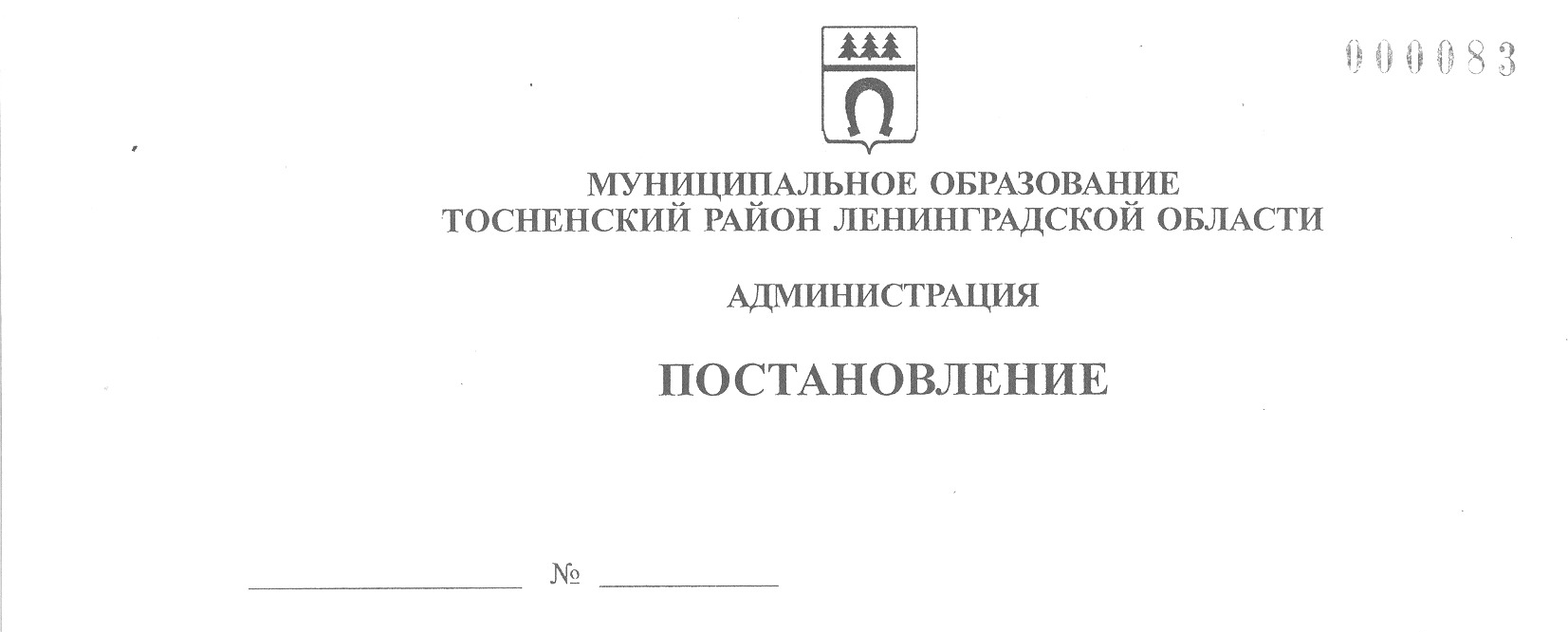 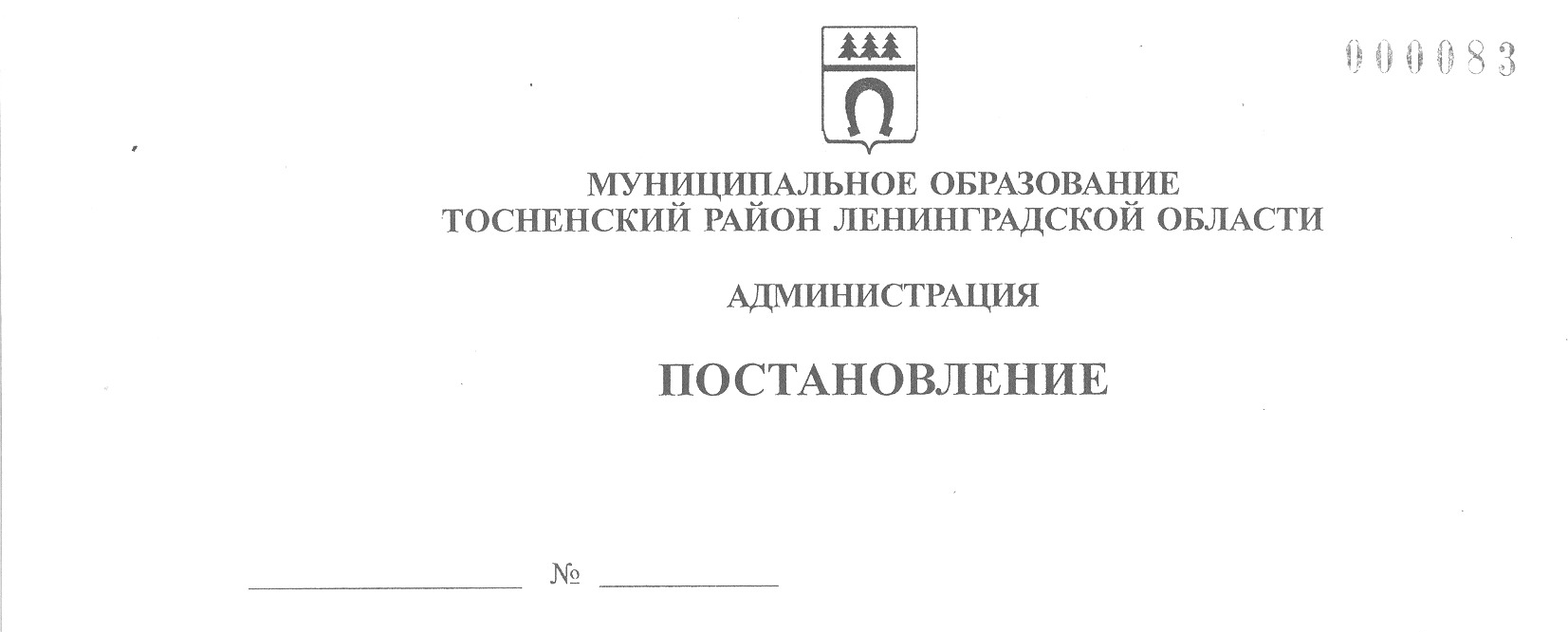      04.09.2020                           1599-паО внесении изменений в список избирательных участков,участков референдума, единых для всех выборов, проводимых на территории муниципального образования Тосненский район Ленинградской области, а также для всех референдумов Ленинградской области, местных референдумов	На основании пункта 2 статьи 19 Федерального закона от 12.06.2002 № 67-ФЗ      «Об основных гарантиях избирательных прав и права на участие в референдуме граждан Российской Федерации», по согласованию с территориальной избирательной комиссией Тосненского муниципального района Ленинградской области администрация муниципального образования Тосненский район Ленинградской областиПОСТАНОВЛЯЕТ:	1. Внести в список избирательных участков, участков референдума, единых для всех выборов, проводимых на территории муниципального образования Тосненский район Ленинградской области, а также для всех референдумов Ленинградской области, местных референдумов, утвержденный постановлением администрации муниципального образования Тосненский район Ленинградской области от 15.01.2013 № 42-па «Об образовании избирательных участков, участков референдума для проведения выборов и референдумов на территории Тосненского муниципального района» (с учетом изменений, внесенных постановлениями администрации муниципального образования Тосненский район Ленинградской области от 14.07.2014 № 1220-па, от 04.09.2014 № 1919-па, от 20.07.2015   № 1627-па, от 10.08.2015 № 1747-па, от 12.07.2016 № 1357/1-па, от 13.07.2017 № 1856-па, от 25.07.2017 № 1950, от 01.09.2017 № 2396, от 21.12.2017 № 3374-па, от 08.02.2018               № 244-па, от 28.05.2019 № 813-па, от 19.06.2020 № 1079-па, от 23.06.2020 № 1098-па,       от 30.07.2020 № 1350-па, от 27.08.2020 № 1559-па), следующие изменения:	1.1. В разделе «ИЗБИРАТЕЛЬНЫЙ УЧАСТОК № 909 пос. Тельмана»: слова «Адрес участковой избирательной комиссии: пос. Тельмана, ул. Онежская, дом 5 («ТРК АЛМАЗ», 1 этаж), тел. +7-921-445-48-66. Помещение для голосования по этому же адресу» заменить словами «Адрес участковой избирательной комиссии: пос. Тельмана, ул. Онежская,           у дома 5 («ТРК АЛМАЗ», 1 этаж), тел. +7-921-445-48-66. Помещение для голосования     по этому же адресу».	1.2. В разделе «ИЗБИРАТЕЛЬНЫЙ УЧАСТОК № 959 пос. Тельмана»: слова «Адрес участковой избирательной комиссии: пос. Тельмана, ул. Онежская, дом 5 («ТРК АЛМАЗ», 1 этаж), тел. +7-921-444-92-55. Помещение для голосования по этому же адресу» заменить словами «Адрес участковой избирательной комиссии: пос. Тельмана, ул. Онежская,           у дома 5 («ТРК АЛМАЗ», 1 этаж), тел. +7-921-444-92-55. Помещение для голосования     по этому же адресу».	2. Пресс-службе комитета по организационной работе, местному самоуправлению, межнациональным и межконфессиональным отношениям администрации муниципального образования Тосненский район Ленинградской области опубликовать и обнародовать настоящее постановление в порядке, установленном Уставом муниципального образования Тосненский район Ленинградской области.	3. Контроль за исполнением постановления возложить на первого заместителя     главы администрации муниципального образования Тосненский район Ленинградской   области Тычинского И.Ф.	4. Настоящее постановление вступает в силу со дня его официального опубликования.Глава администрации						                                 А.Г. КлементьевКонюшевская Оксана Николаевна, 8(81361)3320410 гв